ՈՐՈՇՈՒՄ N 40-Ա19  ՄԱՅԻՍԻ 2021թ.ԱՐՇԱԿ ԳԱԳԻԿԻ ԲԱՂԴԱՍԱՐՅԱՆԻՆ ՓՈԽԱԴՐԱՄԻՋՈՑԻ ԳՈՒՅՔԱՀԱՐԿԻ ԱՐՏՈՆՈՒԹՅՈՒՆ ՏՐԱՄԱԴՐԵԼՈՒ ՄԱՍԻՆ  Ղեկավարվելով «Տեղական ինքնակառավարման մասին» Հայաստանի Հանրապետության օրենքի 18-րդ հոդվածի 1-ին մասի 42-րդ կետով, Հայաստանի Հանրապետության Հարկային օրենսգրքի 245-րդ հոդվածի 2-րդ մասով, համաձայն Հայաստանի Հանրապետության Կառավարության 2012 թվականի հունիսի 22-ի «Համայնքի ավագանու կողմից գույքահարկի և հողի հարկի արտոնություններ սահմանելու կարգը հաստատելու և Հայաստանի Հանրապետության կառավարության 1998 թվականի մայիսի 19-ի N300 որոշումն ուժը կորցրած ճանաչելու մասին» թիվ 822 որոշման  և հաշվի առնելով համայնքի ղեկավարի առաջարկությունը, Կապան համայնքի ավագանին    որոշում   է. 1․ Կապան քաղաքի Ա․Մանուկյան փողոցի 3/1 հասցեի բնակիչ Արշակ Գագիկի Բաղդասարյանին /անձնագիր՝ AN0513064, ՀԾՀ՝ 3810960071/ տրամադրել գույքահարկի  արտոնություն՝ ազատելով Կապան համայնքում հաշվառված MERCEDES BENZ C280 մակնիշի 35 QU 986 պետհամարանիշի փոխադրամիջոցի համար 19.05.2021թ. դրությամբ հաշվարկված գույքահարկի գծով պարտավորություններից՝ 174 444 /մեկ հարյուր յոթանասունչորս հազար չորս հարյուր քառասունչորս/ դրամ գումարի չափով:2․ Սույն որոշումից բխող գործառույթներն իրականացնել օրենսդրությամբ սահմանված  կարգով:Կողմ( 9 )`                                     ԱՍՐՅԱՆ ՎԱՉԵ	                                                ՀԱՐՈՒԹՅՈՒՆՅԱՆ ՀԱՅԿԳՐԻԳՈՐՅԱՆ ՎԻԼԵՆ                                         ՄԱՐՏԻՐՈՍՅԱՆ ԿԱՐԵՆ                    ԴԱՆԻԵԼՅԱՆ ՎԱՀԵ                                            ՄԿՐՏՉՅԱՆ ԱՐԱ ԿՈՍՏԱՆԴՅԱՆ ԻՎԱՆ                                         ՄՈՎՍԻՍՅԱՆ ԺԱՆ ՀԱՐՈՒԹՅՈՒՆՅԱՆ ԿԱՄՈ                     Դեմ ( 0 )Ձեռնպահ ( 0 )                   ՀԱՄԱՅՆՔԻ ՂԵԿԱՎԱՐ   		           ԳԵՎՈՐԳ ՓԱՐՍՅԱՆ2021թ. մայիսի 19ք. Կապան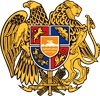 ՀԱՅԱՍՏԱՆԻ ՀԱՆՐԱՊԵՏՈՒԹՅՈՒՆ
ՍՅՈՒՆԻՔԻ ՄԱՐԶ
ԿԱՊԱՆ  ՀԱՄԱՅՆՔԻ  ԱՎԱԳԱՆԻ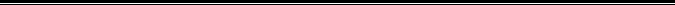 